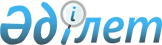 О признании утратившим силу приказа исполняющего обязанности Председателя Агентства Республики Казахстан по противодействию коррупции (Антикоррупционной службы) от 13 марта 2020 года № 72 "Об утверждении перечня открытых данных, размещаемых на интернет-портале открытых данных"Приказ Председателя Агентства Республики Казахстан по противодействию коррупции (Антикоррупционной службы) от 9 ноября 2022 года № 397. Зарегистрирован в Министерстве юстиции Республики Казахстан 14 ноября 2022 года № 30522.
      В соответствии с пунктом 2 статьи 27 Закона Республики Казахстан "О правовых актах" ПРИКАЗЫВАЮ:
      1. Признать утратившим силу приказ исполняющего обязанности Председателя Агентства Республики Казахстан по противодействию коррупции (Антикоррупционной службы) от 13 марта 2020 года № 72 "Об утверждении перечня открытых данных, размещаемых на интернет-портале открытых данных" (зарегистрирован в Реестре государственной регистрации нормативных правовых актов под № 20181).
      2. Организационно-контрольному департаменту (Штабу) Агентства Республики Казахстан по противодействию коррупции (Антикоррупционной службы) в установленном законодательством Республики Казахстан порядке обеспечить:
      1) государственную регистрацию настоящего приказа в Министерстве юстиции Республики Казахстан;
      2) размещение настоящего приказа на интернет-ресурсе Агентства Республики Казахстан по противодействию коррупции (Антикоррупционной службы) после его первого официального опубликования.
      3. Контроль за исполнением настоящего приказа возложить на руководителя аппарата Агентства Республики Казахстан по противодействию коррупции (Антикоррупционной службы).
      4. Настоящий приказ вводится в действие по истечении десяти календарных дней после дня его первого официального опубликования.
      "СОГЛАСОВАН"Министерство цифрового развития, инновацийи аэрокосмической промышленностиРеспублики Казахстан
					© 2012. РГП на ПХВ «Институт законодательства и правовой информации Республики Казахстан» Министерства юстиции Республики Казахстан
				
      Председатель АгентстваРеспублики Казахстанпо противодействию коррупции(Антикоррупционной службы)                                   О. Бектенов
